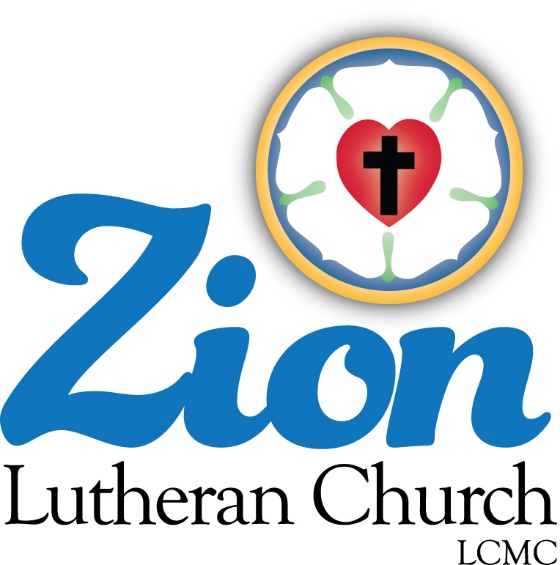 Welcome to ZION Lutheran ChurchLCMC ~ Lutheran congregations in mission for Christ      8307 Memorial Hwy. Ottawa Lake, MI 49267 ·(734) 856-2921Pastor ∙ Jeffrey Geske   (785) 340-5635    zlcolmpastor@gmail.comwww.zionlutheranottawalakemi.comOur MISSION“SHARING THE LOVE OF JESUS”To Our GuestsWe are so glad that you have chosen to join us this morning! We pray that you will be refreshed and renewed as you come into God’s presence. Please take a moment to introduce yourself to the pastor and to those seated around you.  Once again, we warmly thank you for worshipping with us this morning!Those Assisting in Ministry Today May 31, 2020 ~ The Day of PentecostOrganist:  Joseph extejt		Greeters :  Ron Clark and  Alldeacon:    Ben Schmidt    SCREEN: Nick Baumgartner & Jacob Geske	Altar Guild:  Shirley Clark and JoAnn VanSteenkisteAdministrative assistant:  Sandy Brady                                   (419) 410-9380 or skwiles2000@gmail.comLCMC ~ WHO WE AREFree in Christ + Accountable to One Another + Rooted in Scripture and the Lutheran Confessions + Committed to the Great CommissionMay 31 – Day of Pentecost  (--LCMS website)Acts 2:1 – “When the day of Pentecost arrived, they were all together in one place.” Pentecost is the Old Testament harvest festival – it happens around the time when the wheat and oats are ready to be brought in. Of course, this was a picture and foreshadowing of the great harvest of humankind that God means to bring in through the preaching of His Word. God gives the seed, and God brings about the harvest. From first to last, in things temporal and things eternal, we stand only by His grace.Watch our Service on FACEBOOK LIVE ~ Visit Facebook page ~ Zion Lutheran Church Ottawa Lake MIServices are covered CCLI 1553677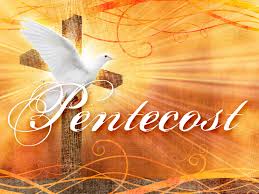 Thoughts on the Readings ~ The Common ThreadWait for God. Too often, individuals and entire congregations rush ahead of the Spirit. They are determined to do things their way—even if that is the same old way, “the way we’ve always done it in our church.” But God is doing something new, and we may see it, if we wait. Without the outpouring of the Holy Spirit, and his guidance (inspiration), we stumble, at best. Alcoholics Anonymous describes insanity as “doing the same thing over and over again and expecting different results.” We may feel that we must move ahead, but faith (not feelings or emotions) bids us wait on the Lord so that we have renewed strength and godly courage (Isa 40:31, Psa 27:14).Go in Peace ~ Sharing the Love of Jesus!AnnouncementsIN OUR PRAYERS: For our congregation members; that they may be committed to our mission of sharing the love of Jesus.Pastor and Jacob GeskeFor LCMC Congregation and Missionaries around the world.President Trump, national leaders and our country. Our nation’s military, especially are loved ones: For those who are sick, recovering, or in need of God’s grace at this time.  We include in our prayers: Loretta and Wes VanDyke; Susan Gaylord; Betty Vesey; Barbara Clark; Jesse Harmon; Parker Reau; Sean Ruhl; Linda McGuirre; Julia Matzinger; Sandra Harmon, Alan Ahleman, and Barbara SwopePrayer List: Please let us know when we can take the name off of the prayer list.  Thank you!.Our Stewardship ~ Weekly budget needs are $1,698.16: Thank you so much for the gifts that you have blessed our ministry with through the mail or other means.  They are so appreciated!This Week at Zion Includes: Today – No Bible Study at 9 am; Worship at 10 a.m.  Saturday ~ Worship at 4:00 p.m.  Next Sunday ~ Bible Study at 9:00 and Worship at 10 a.m.   Our Congregational Meeting has been rescheduled for July 12 due to COVID.NEWSLETTERS ~ Pick up your newsletter today in the fellowship hall.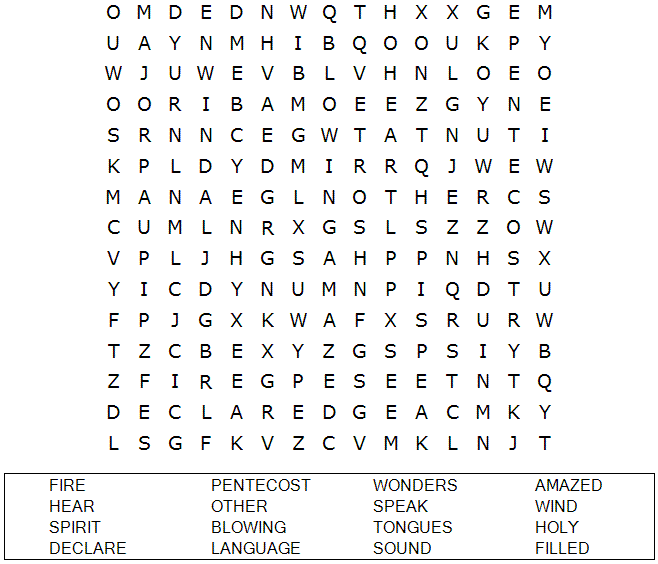 (--sermons4kids.com)